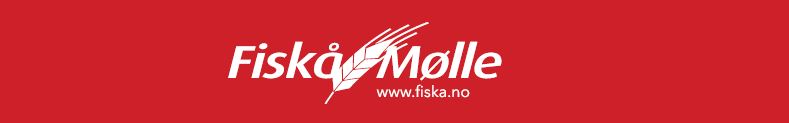 Leveransemelding   Kornsesong 2023/2024
Fylles ut før levering av kornetFor kornmottaket:Underskrift av kornprodusenten.Dato: _____________  Navn: ____________________________For flere skjema og mer informasjon – se våre hjemmesider: www.fmm.no – mail: postmoss@fiska.no 
Fiskå Mølle Moss AS, Havnestredet 6, Postboks 104, 1501 Moss – tlf 69 20 47 70Produsentnummer:Produsentnummer:Navn:Dato:Partinummer (fylles ut av siloen):Partinummer (fylles ut av siloen):Partinummer (fylles ut av siloen):Kornart:Kornsort:Transportør:Frakt betales av:SENDERMOTTAKEREr gården KSL godkjent:JANEIEr kornet dyrket i Norge:JANEIHotellkorn:JANEIMelding til siloen:Innveid kgVann %